ALLEGATO A2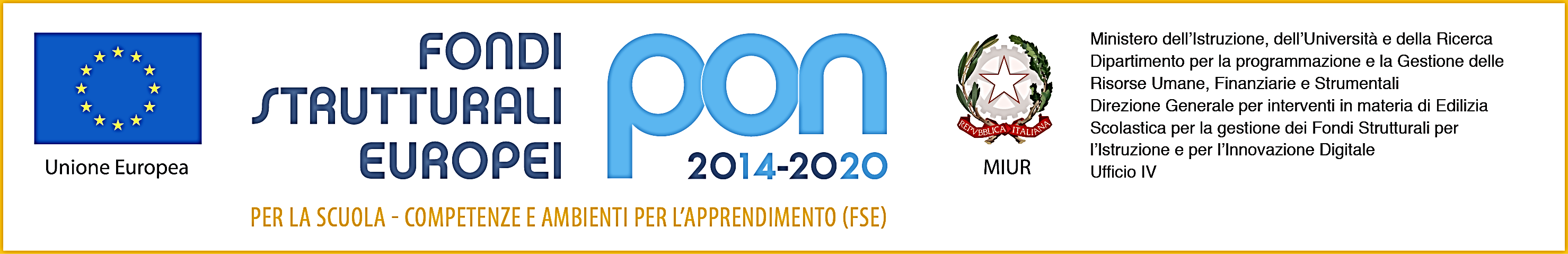 Al Dirigente Scolastico dell’I.I.S. Sassetti-PeruzziOggetto: Domanda di partecipazione all’avviso di selezione esterna per conferimento incarico di TUTOR  nel progetto SASSETTI@ATTIVA  - Progetto PON FES 2014/2020 - Asse I – Istruzione- FSE- Obiettivo specifico-10.1 – Riduzione del fallimento formativo precoce e della dispersione scolastica e formativa. Azione10.1.1- Interventi di sostegno agli studenti caratterizzati da particolari fragilità, tra cui anche persone con disabilità.Il/La sottoscritto/a _________________________________________________________________ nato/a a ______________________________ il ______________ in qualità di _________________________ di questo Istituto CHIEDE di partecipare alla selezione per l’attribuzione dell’incarico di (massimo un profilo): Tutor per il modulo M3 (sede Scandicci).Tutor per il modulo M6 (sede Scandicci).“Selezione TUTOR per il progetto SASSETTI@ATTIVA  “Progetti di inclusione sociale e lotta al disagio nonché per garantire l’apertura delle scuole oltre l’orario scolastico soprattutto nelle aree a rischio e in quelle periferiche- codice identificativo progetto 10.1.1A – FSEPON – TO – 2017 -113”.A tal fine allega:Copia conforme all’originale di un documento d’identità;curriculum vitae in formato europeo;allegato B; Ai sensi degli artt. 46 e 47 del D.P.R. n. 445/2000, consapevole che le dichiarazioni mendaci sono punite ai sensi del codice penale e delle leggi speciali in materia, secondo le disposizioni richiamate all’art. 76 del citato D.P.R. n. 445/2000, il/la sottoscritto/a dichiara di non essere collegato a ditte o società interessate alla partecipazione alle gare di acquisto. Inoltre, esprime il proprio consenso affinché i dati forniti possano essere trattati nel rispetto del D.L.vo n 196/03 (Codice in materia di protezione dei dati personali), per gli adempimenti connessi alla presente procedura. luogo, lì ______________________										Firma_____________________